附件4：新教务系统操作手册-教师本文档将向您介绍新教务系统的登录以及查看课表重修学生名单，打印教学班下的学生点名册。为了您工作便利性，我们建议您使用谷歌、Edge、火狐浏览器。灵谷寺本部校区登录打开浏览器输入统一门户地址https://portal.nsi.edu.cn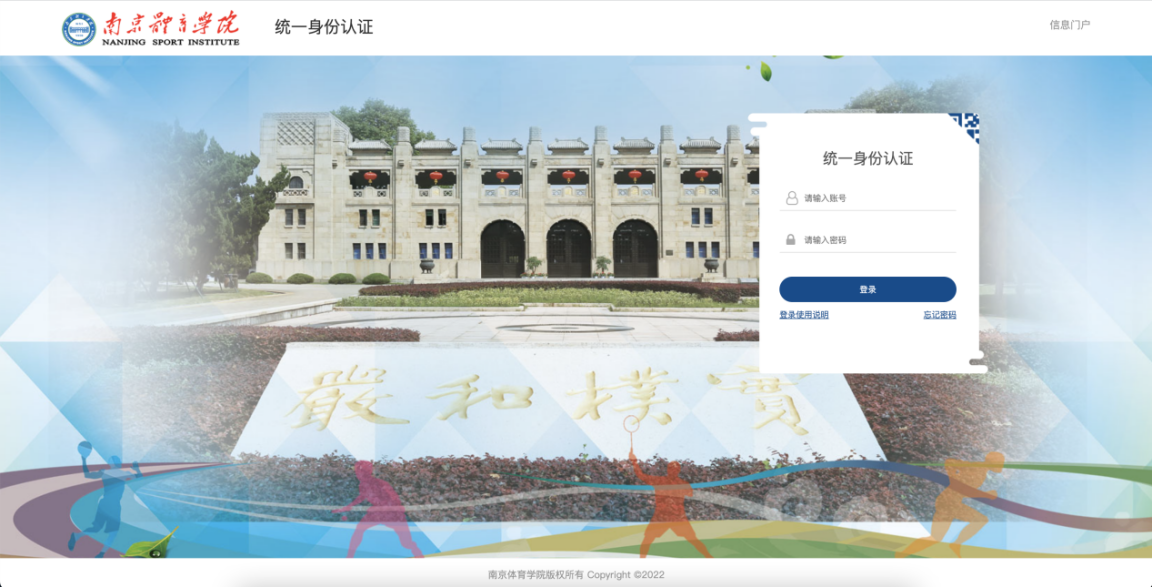 此处用户名密码是统一身份认证的用户名和密码，如果密码忘记，点忘记密码找回即可；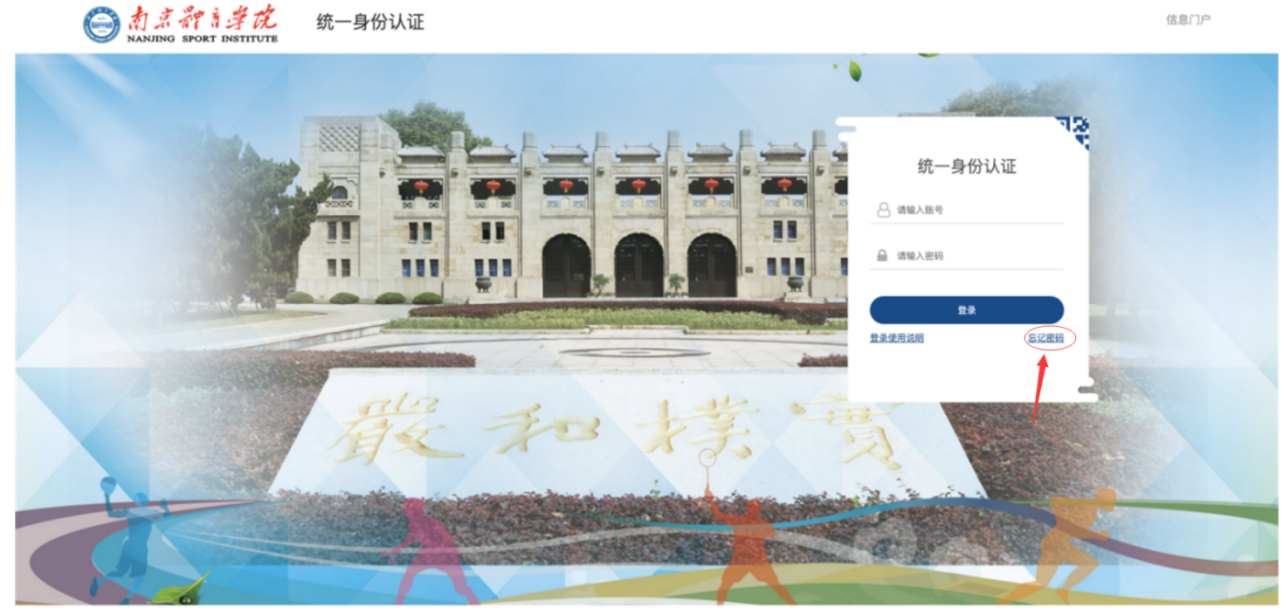 输入门户账号密码，登录门户首页，下拉至门户下方有【应用推荐】标签页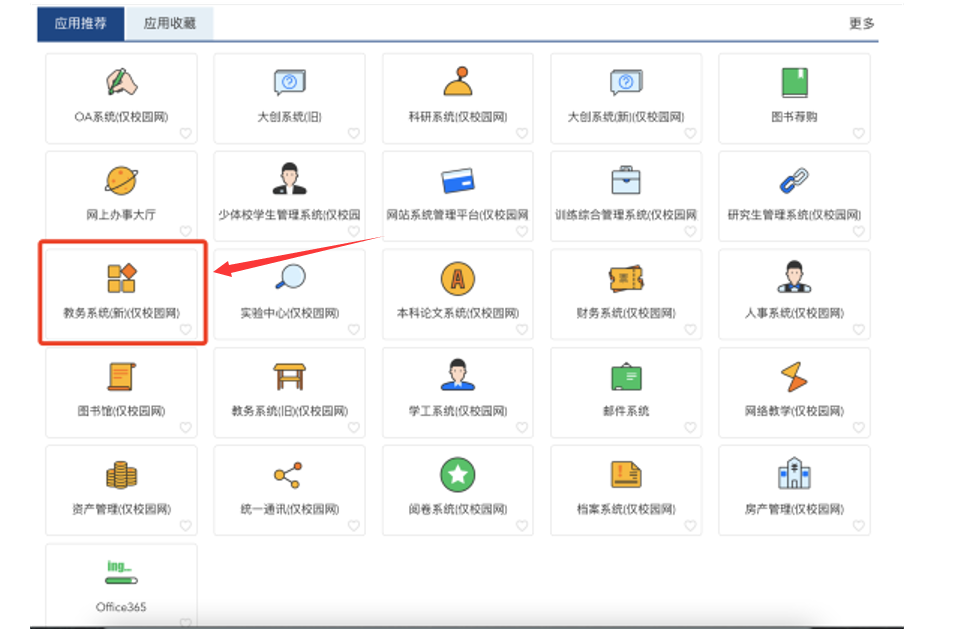 点击【教务系统(新)】，即可登录新教务系统。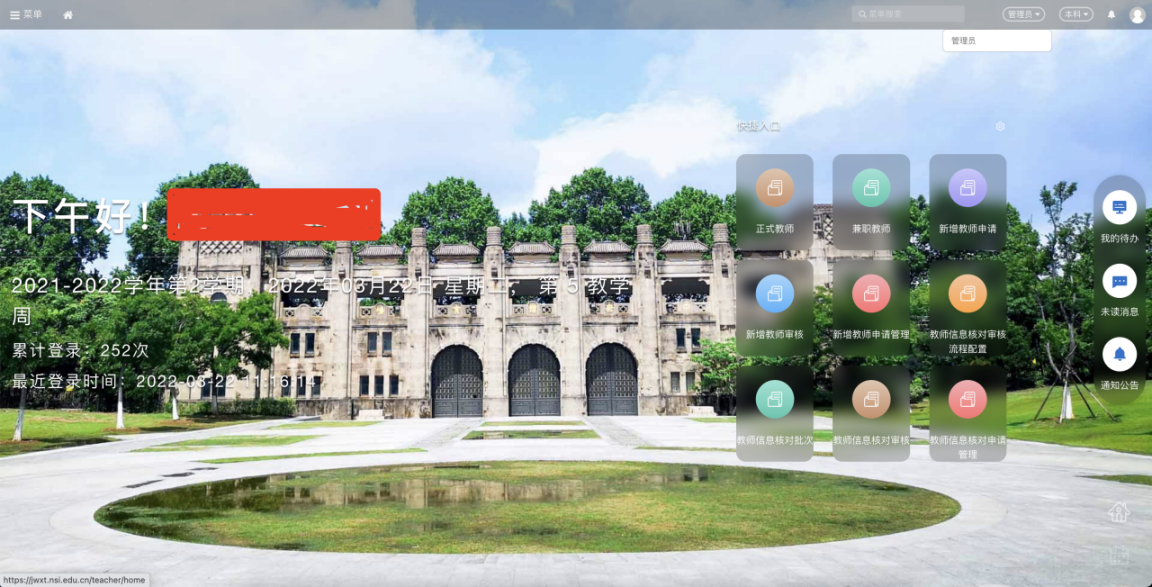 非本部校区人员登录首先登录学校官方WebVPN（https://webvpn.nsi.edu.cn）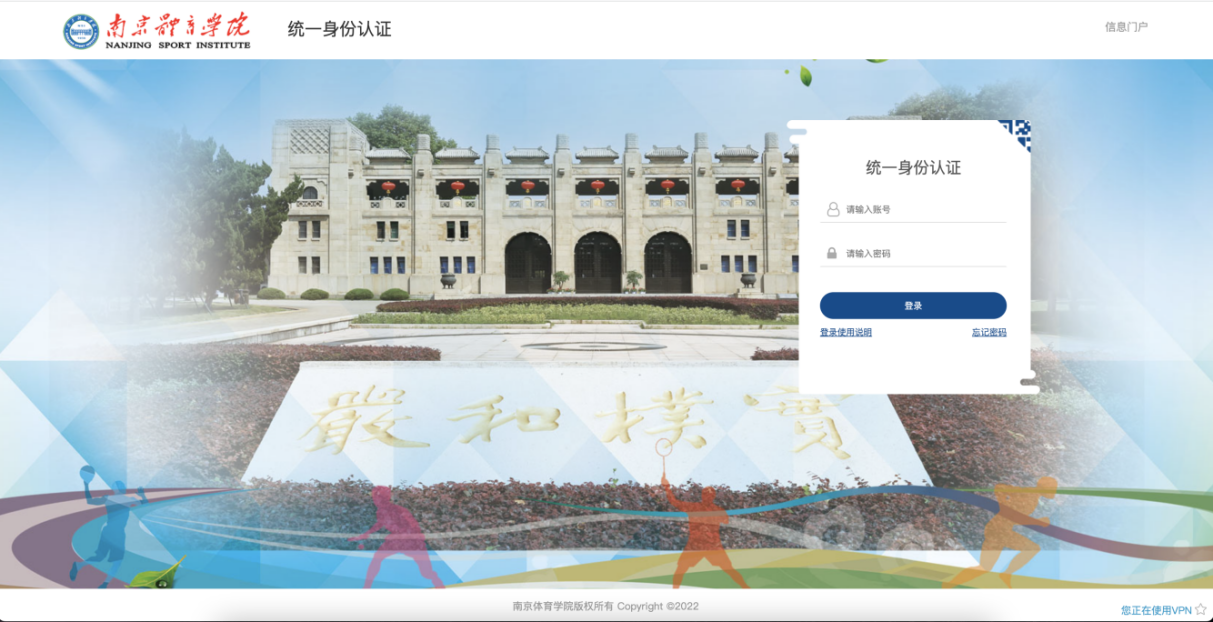 此处用户名密码是统一身份认证的用户名和密码，如果密码忘记，点忘记密码找回即可；输入门户账号/密码，登录学校WebVPN，在【校内应用】菜单下即可找到【教务系统(新)】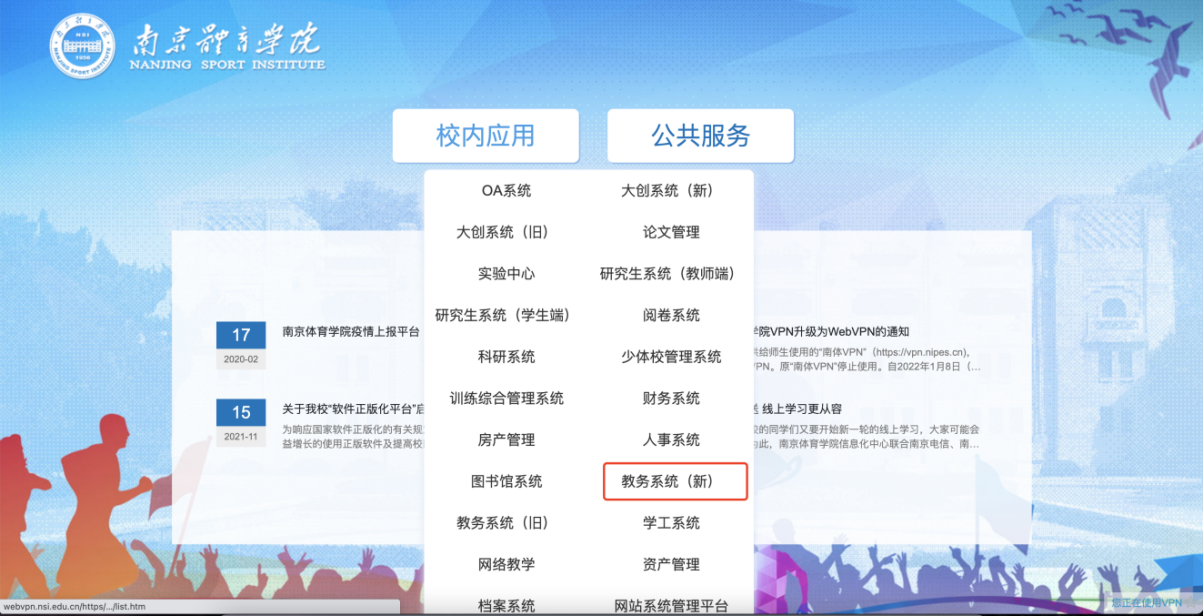 点击【教务系统(新)】即可登录自己的账号。3、成绩录入第一步 进入“成绩录入”界面位置：【菜单】->【教师全部服务】->【成绩】->【成绩录入】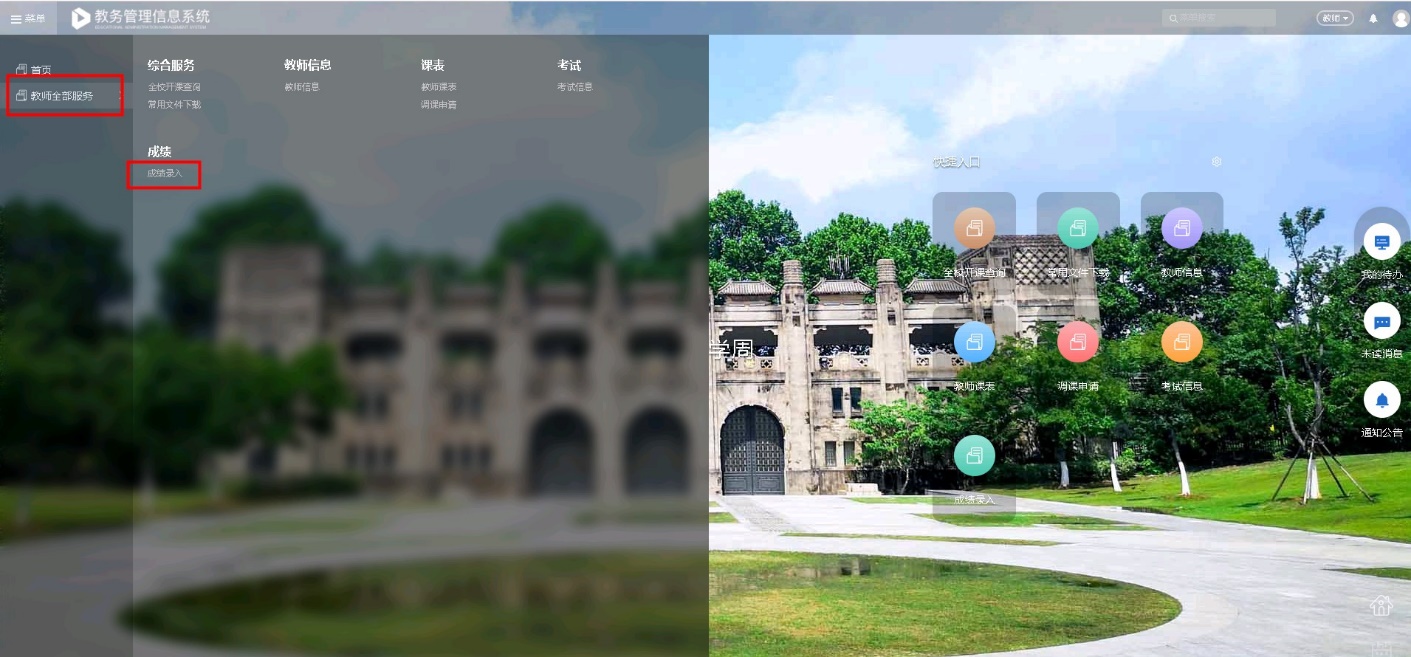 点击左上角选择对应学期的成绩录入任务，界面展现的为对应学期录入批次的录入任务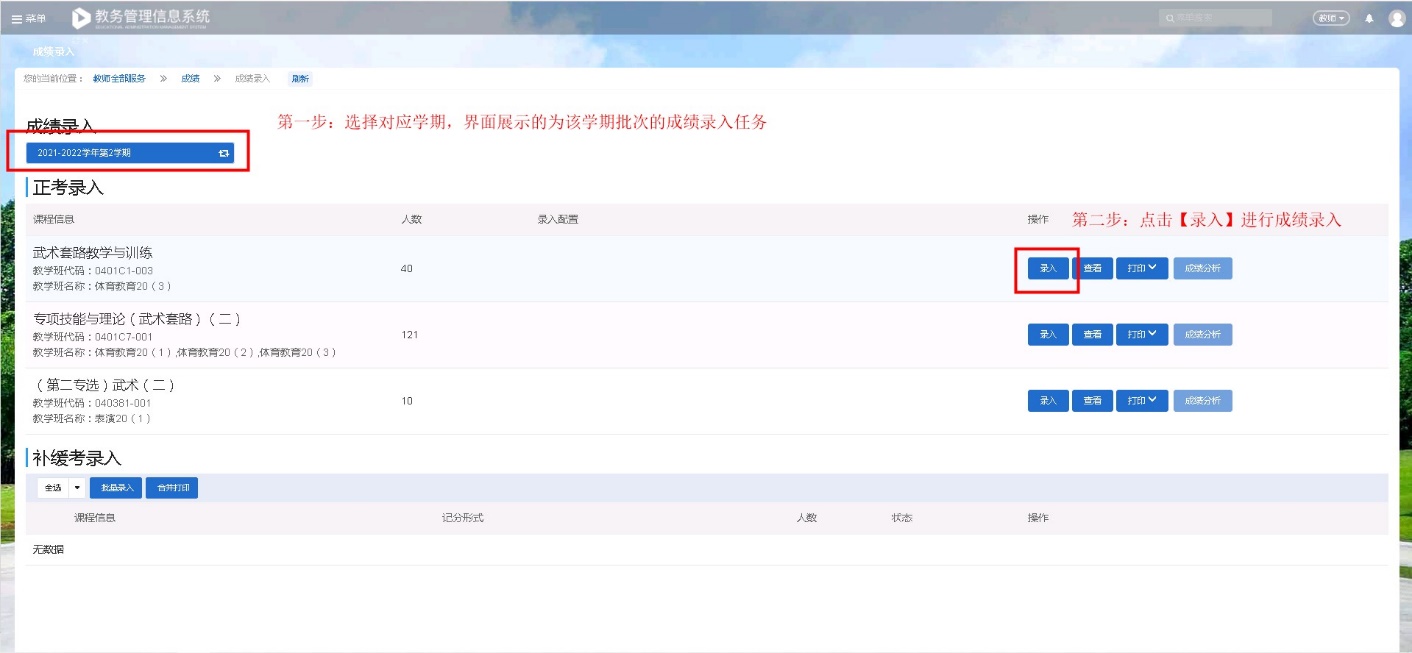 第二步  设置成绩录入比例点击【录入】，进入成绩录入配置界面，该界面配置总评成绩计算规则、各类成绩所占总评成绩比例点击【总评计算规则设置】右侧的下拉框，选项有：百分制、五级制、两档制在成绩类型右侧比例中，填写各成绩类型所占总成绩比例（比如平时成绩40%，期末成绩60%）最后可点击【开始录入】进入成绩录入界面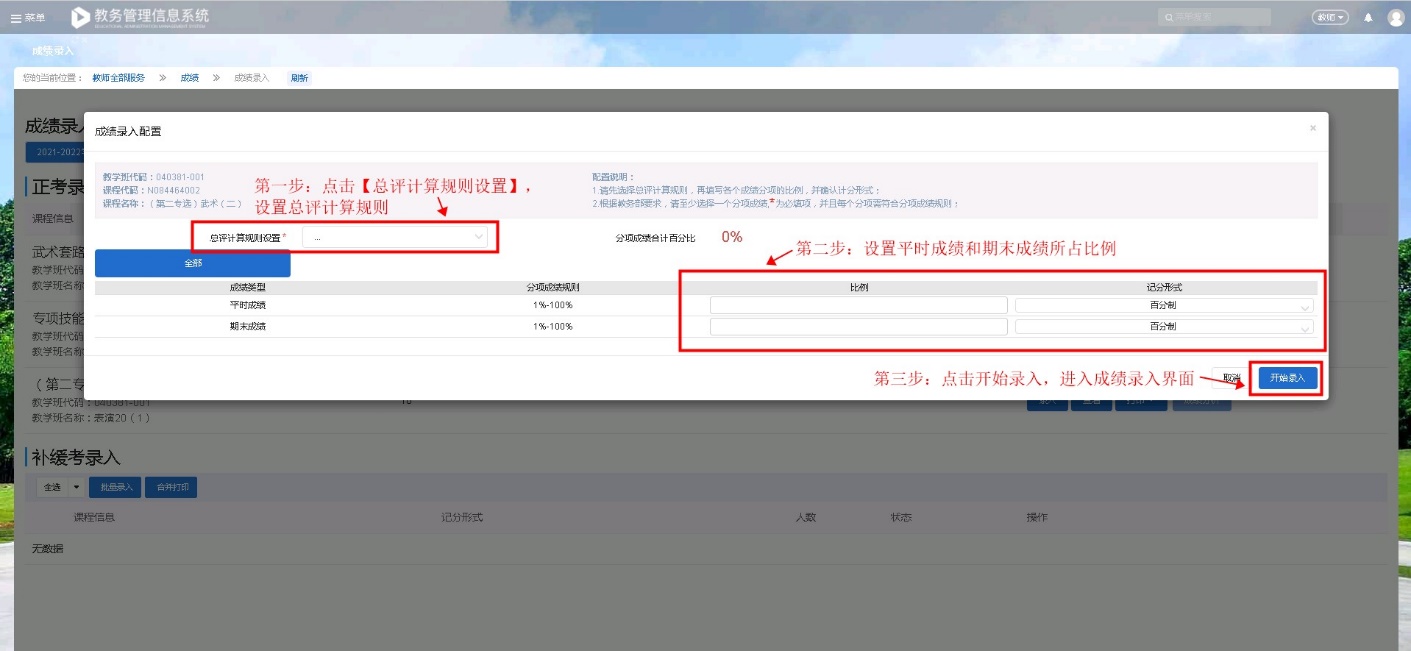 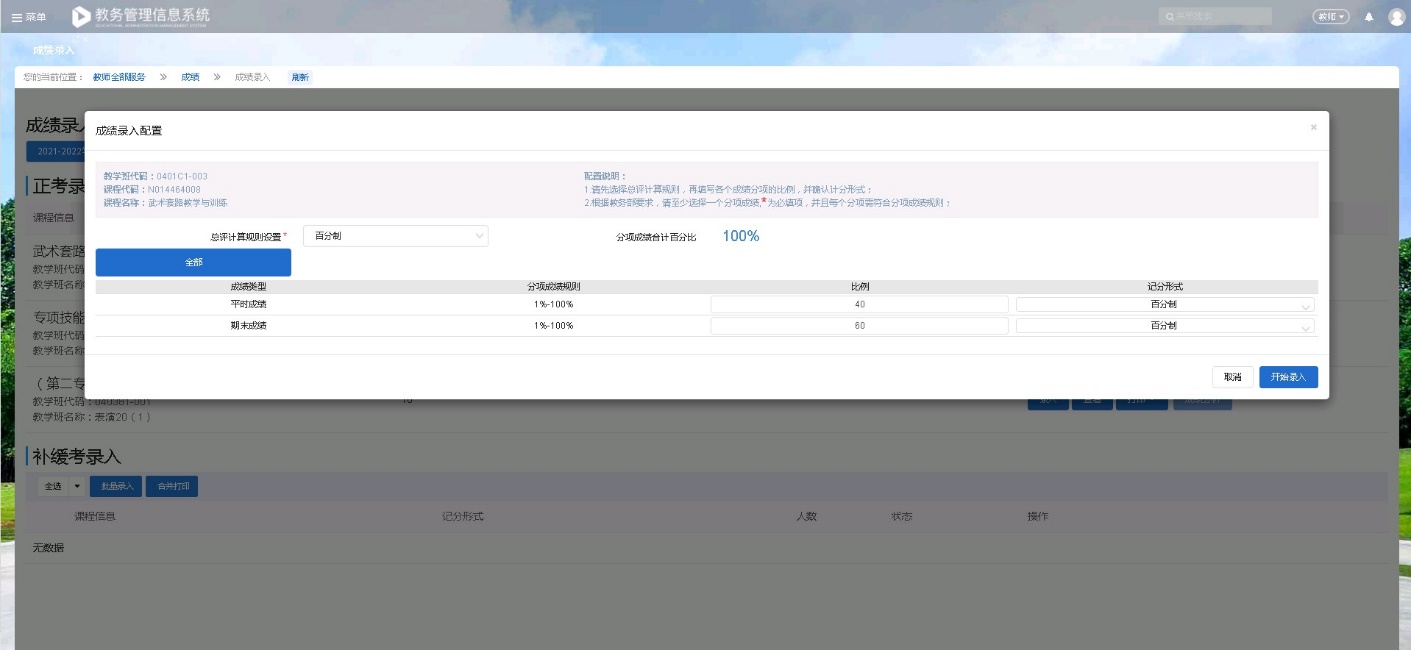 当平时成绩或期末成绩只需录入一项时，将需要录入的成绩类型比例设置为100，另一项置空（不需要填0），下图为只需录入期末成绩的情况，点击【开始录入】即可录入期末成绩。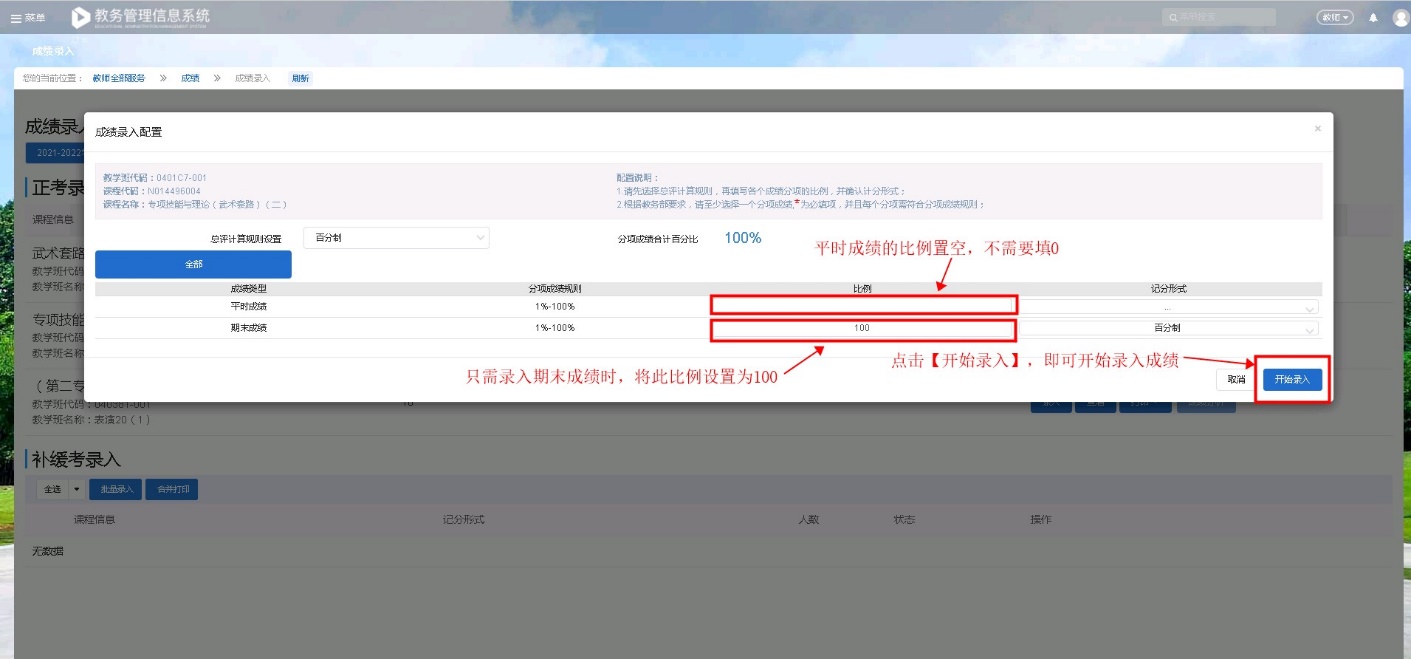 第三步 成绩录入下图为点击【开始录入】按钮进入的成绩录入界面，成绩录入可在线填写，也可下载导入模板，EXCEL表格批量导入。【导出】按钮导出的为当前成绩录入的学生成绩信息。注：重修免听的学生必须先设置个性化成绩百分比，再进行成绩录入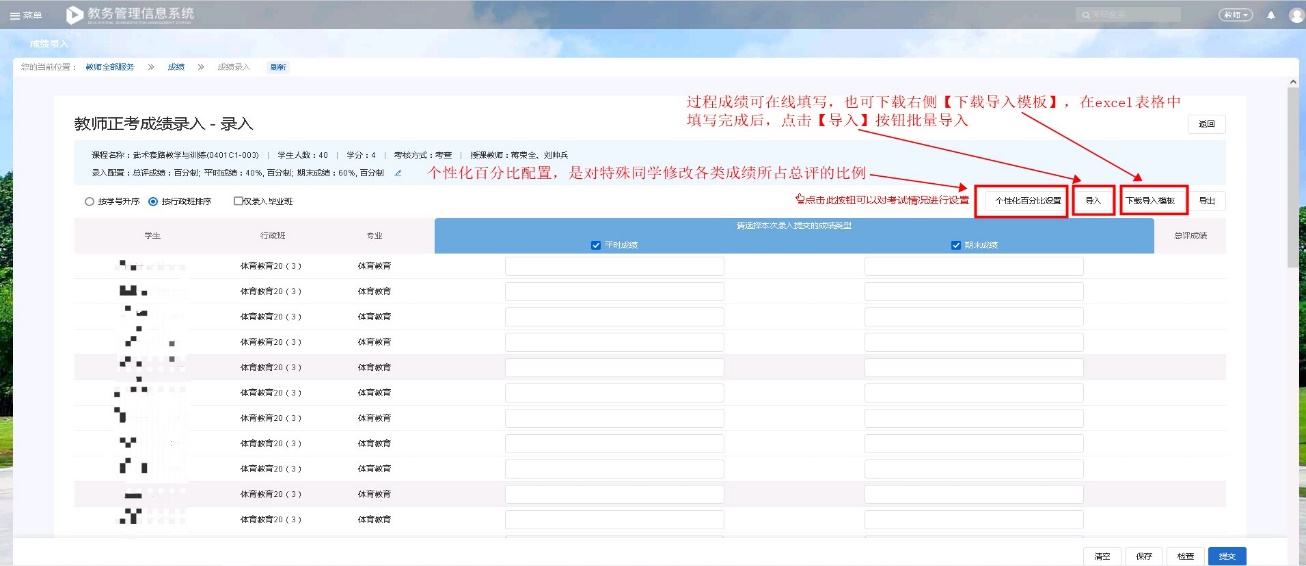 当有学生有缓考、违纪、缺考、未考、作弊其中之一情况时，点击期末成绩输入框右侧的按钮，选择该学生对应的情况即可。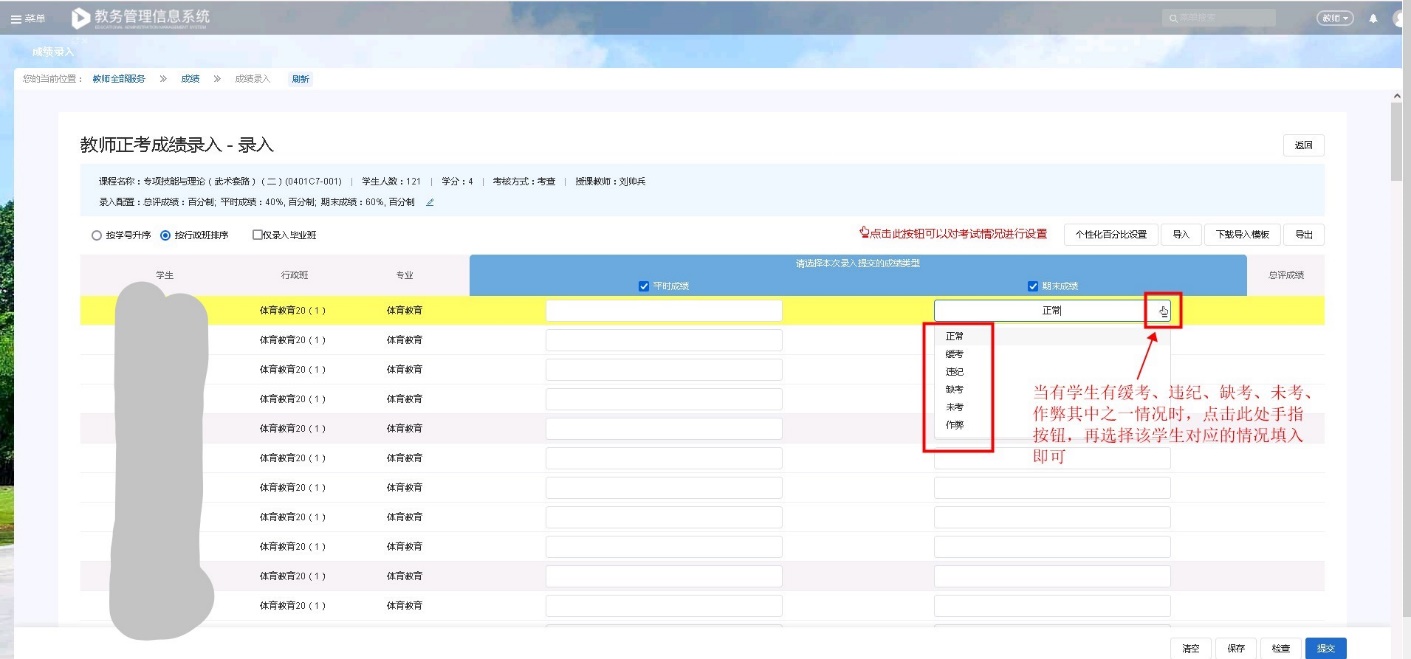 点击【下载导入模板】，打开模板后，只需要填写平时成绩和期末成绩这两列，其它列信息均不要改动，否则可能导致上传模板时上传失败。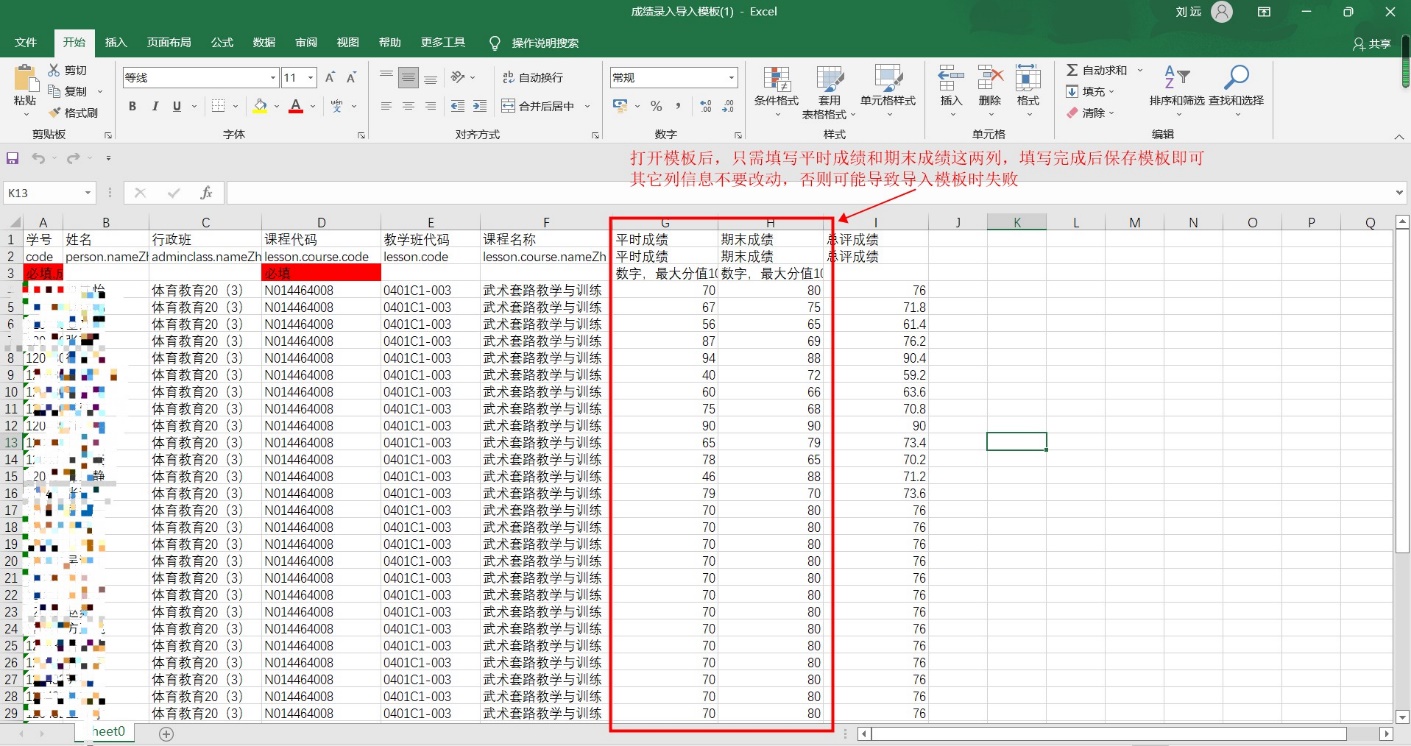 编辑好模板中成绩信息后，点击【导入】，弹窗第一步点击【选择】，选择磁盘对应的EXCEL表格文件，第二步点击【上传】即可。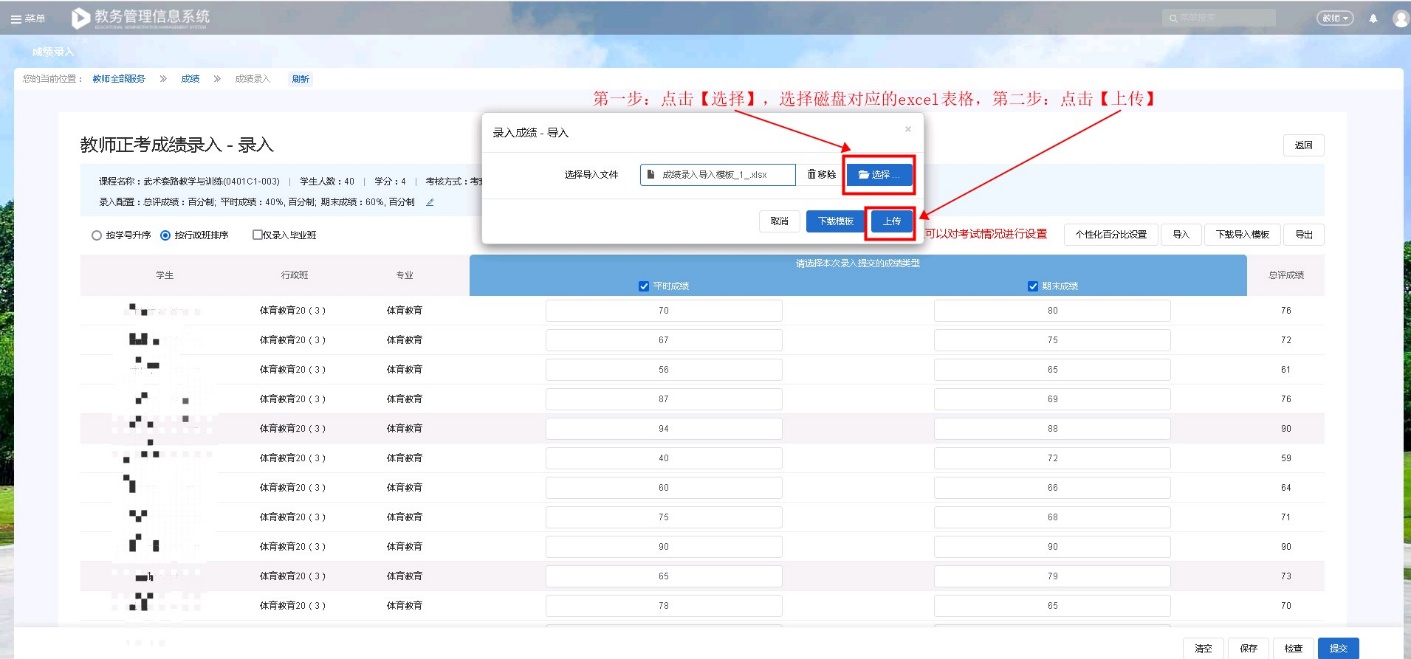 成绩录入完成后，点击【保存】，再点击【提交】，即完成成绩的提交。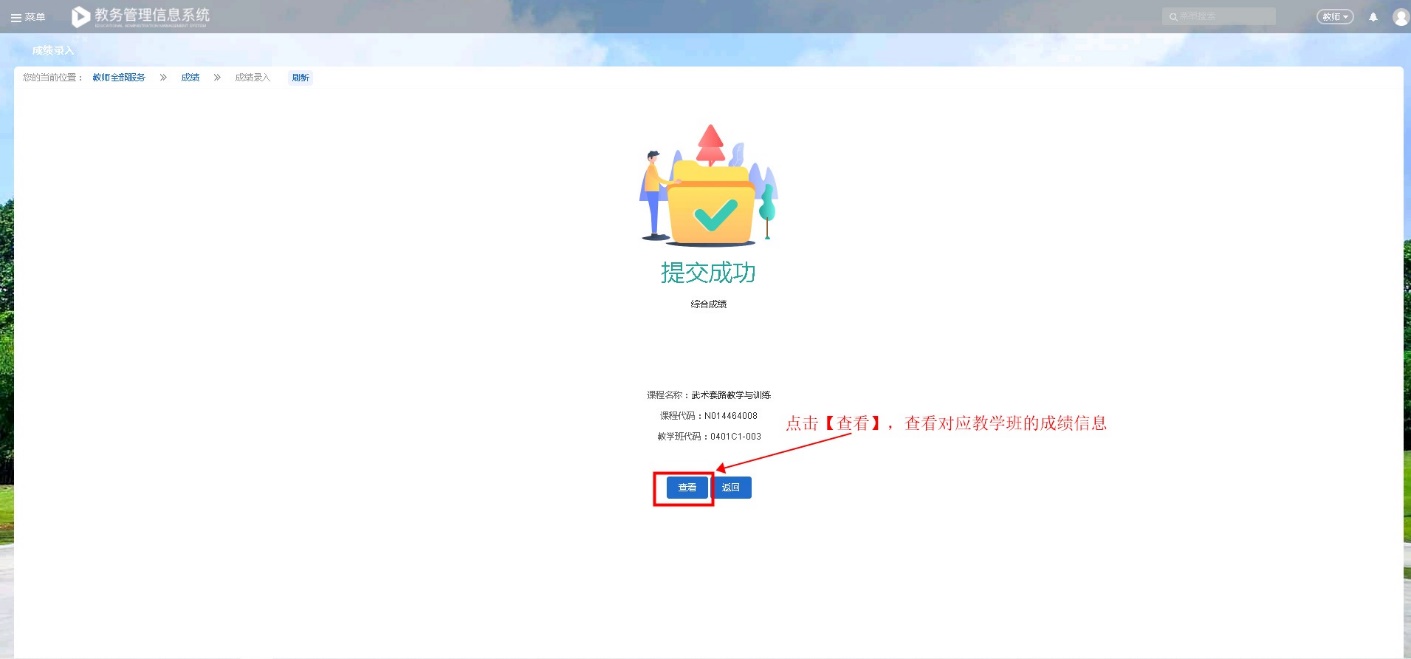 提交成功界面，点击【查看】，可查看对应课程的成绩状态、成绩列表等信息，点击【返回】后可看到录入状态已经变成录入完成。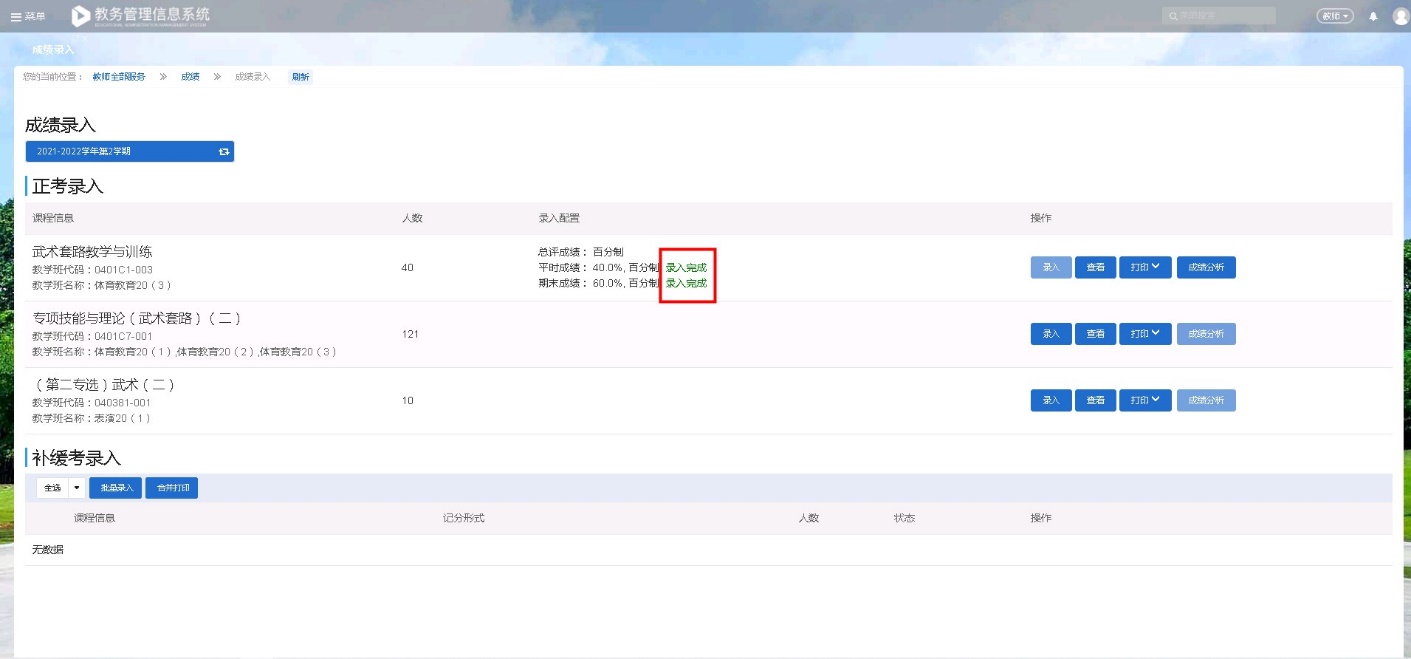 注：如果老师提交成绩后发现有学生的成绩录错了，此时可联系院系教务员老师把成绩打回至提交之前的状态，修改填错的成绩后再次提交。成绩打印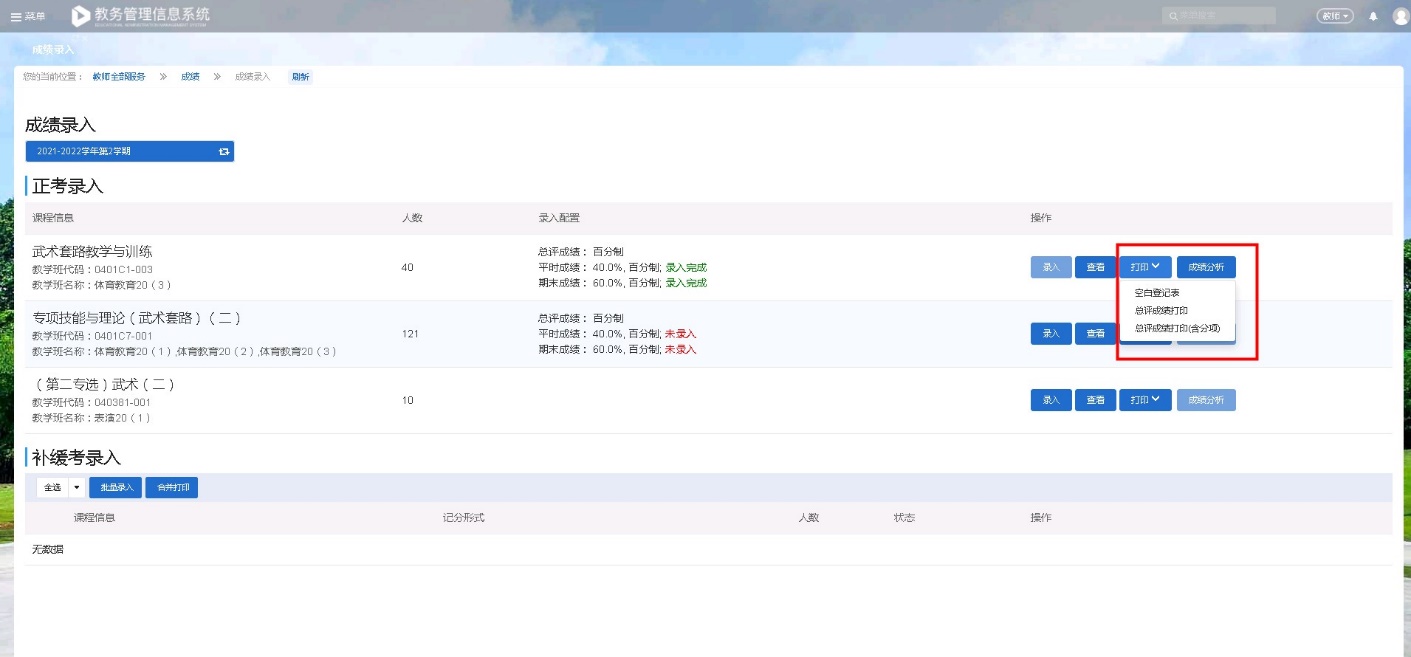 以【总评成绩打印】为例，见下图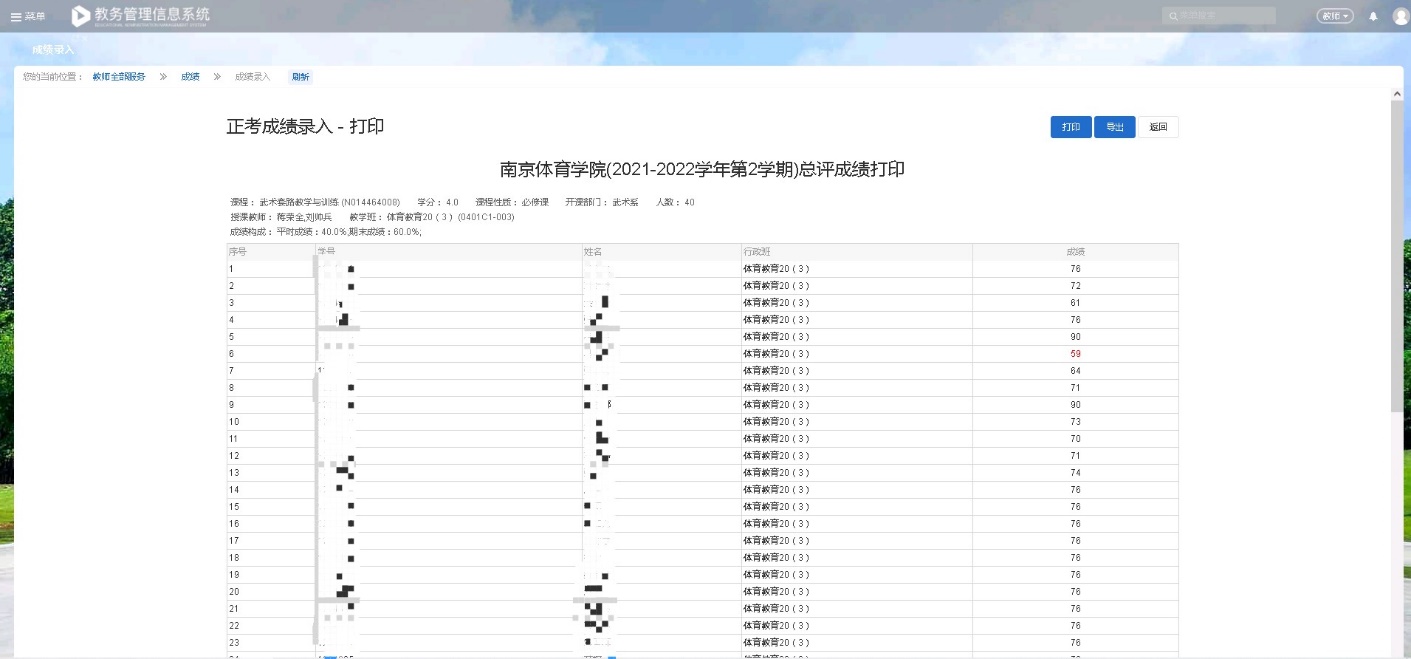 成绩分析表填写与打印第一步：点击【成绩分析】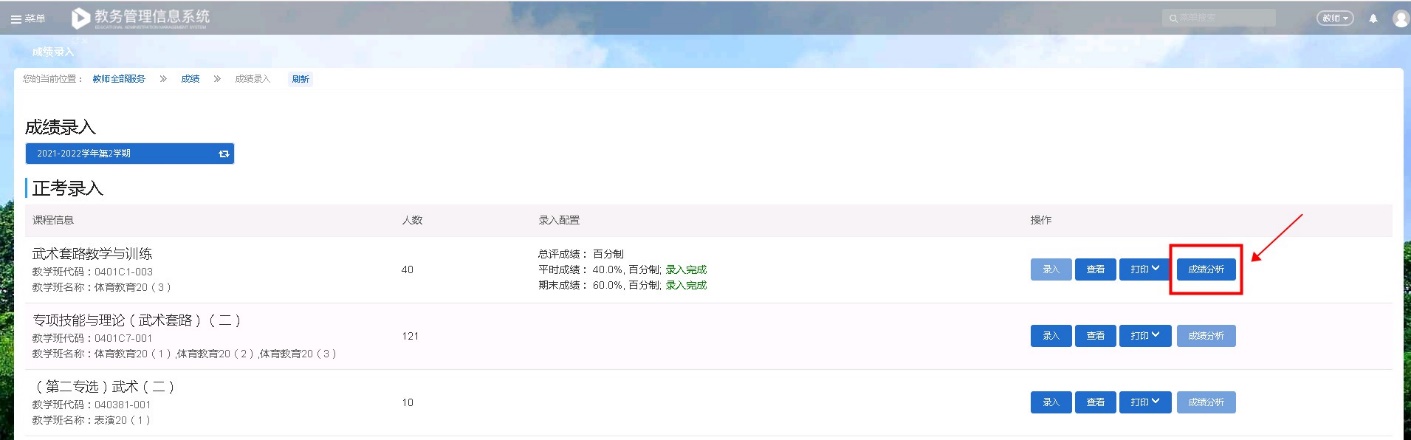 第二步：点击【填写】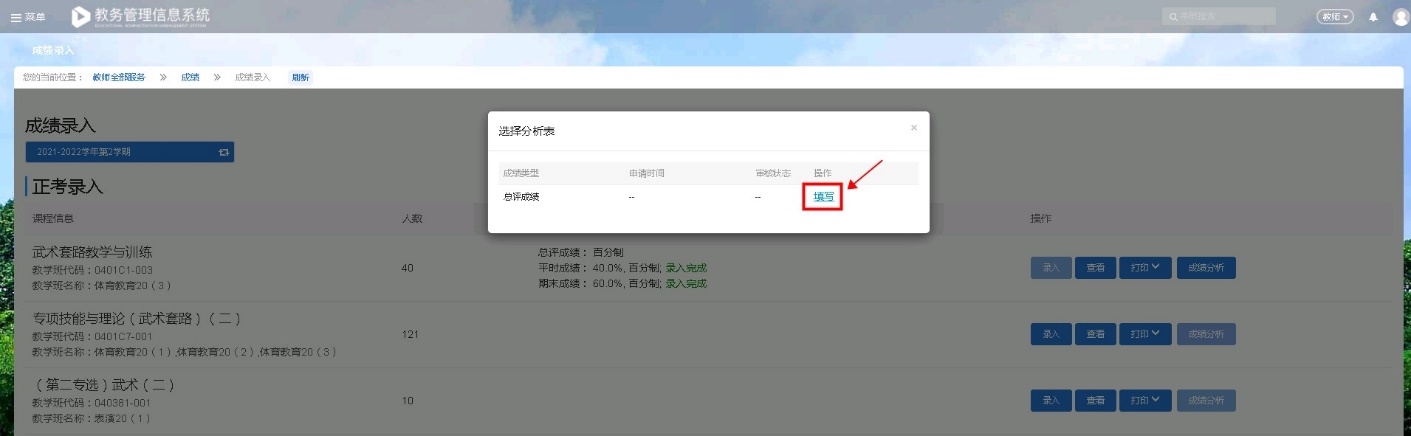 第三步：填写成绩分析与试卷分析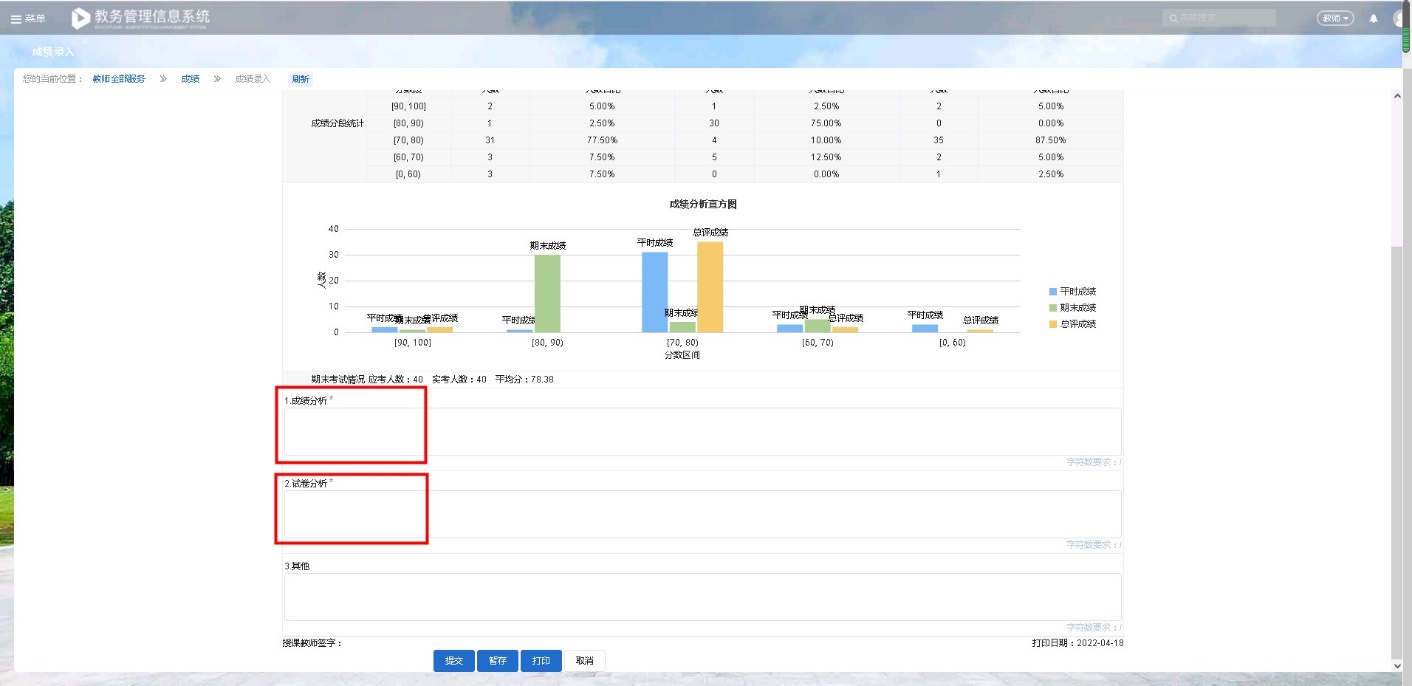 第四步：点击【提交】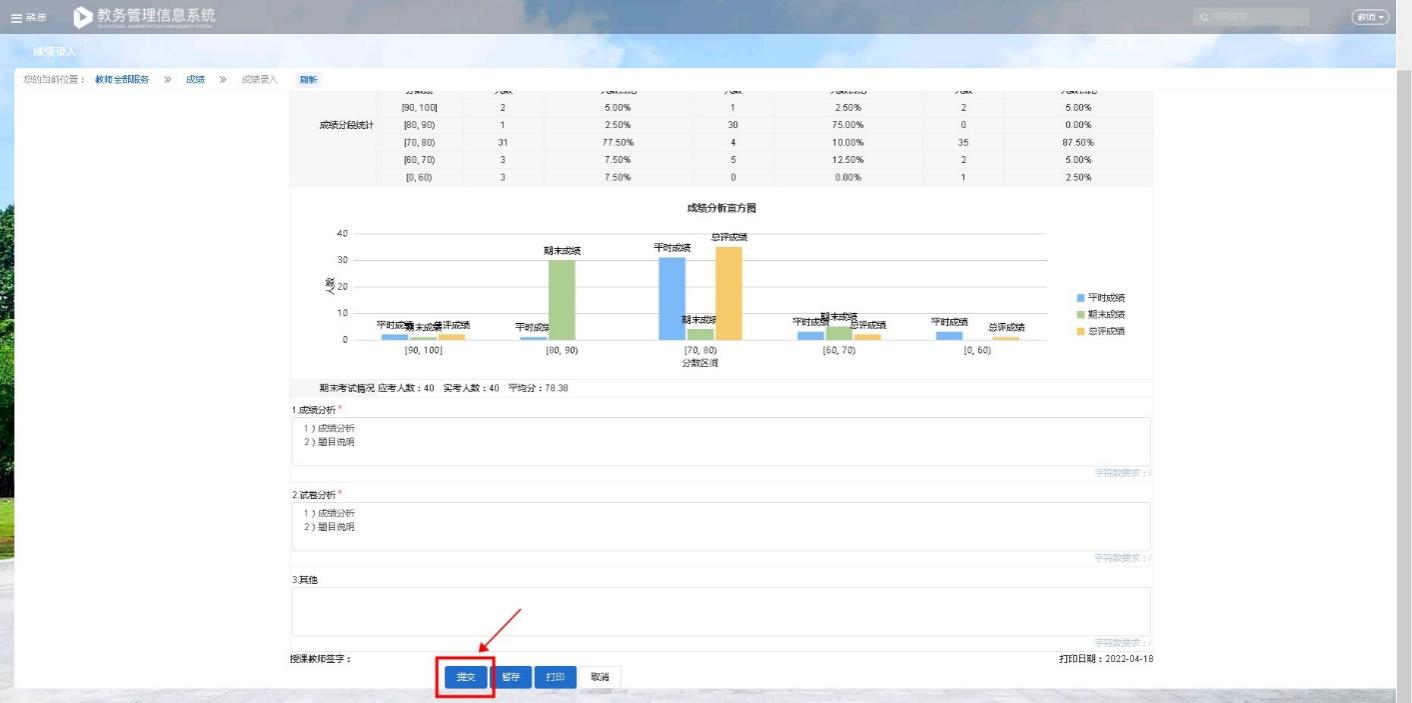 第五步：点击【打印】，见下图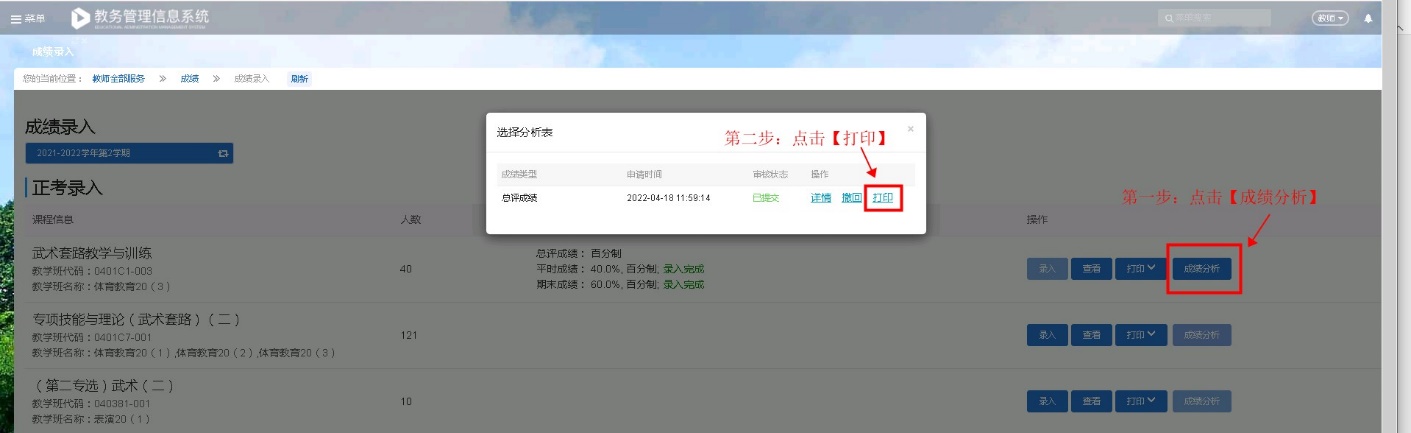 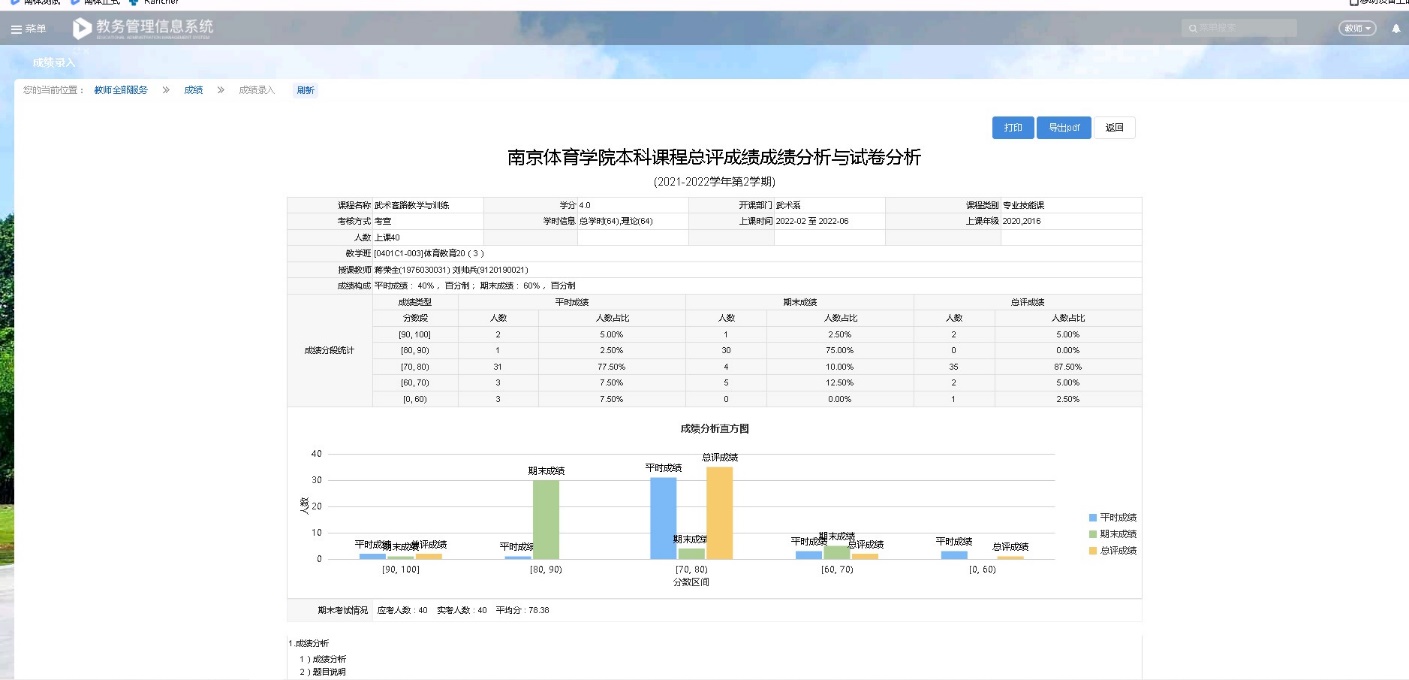 成绩更正申请位置：【菜单】->【教师全部服务】->【成绩】->【成绩更正申请】或者在快捷入口处点击【成绩更正申请】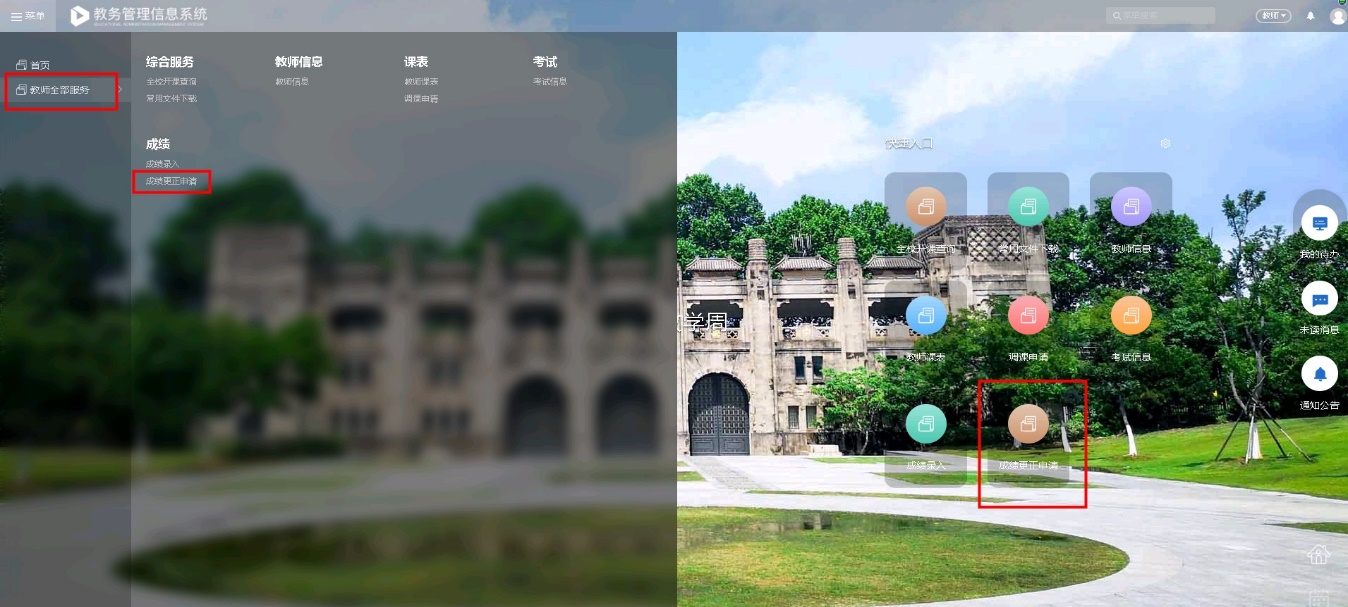 点击【新建申请】，输入需要更正成绩学生的学号，点击【查询课程成绩】，再点击【申请更正】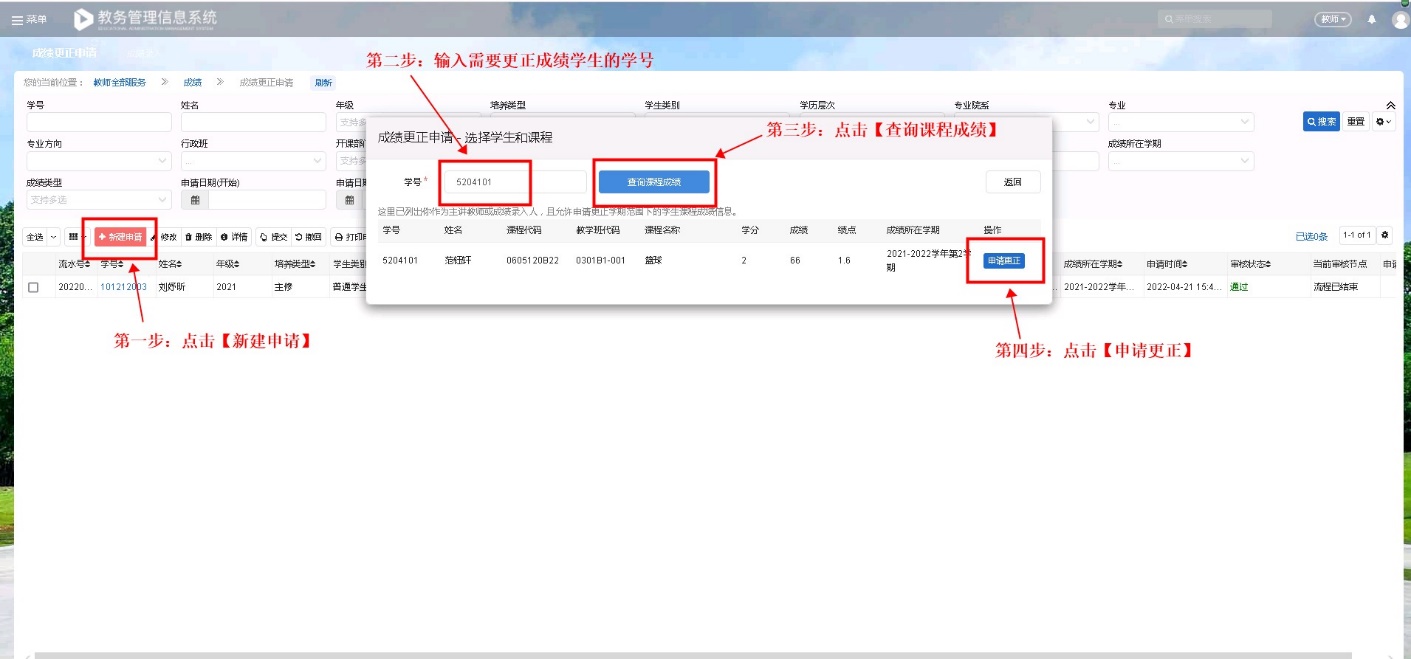 点击【更正】，输入更正后成绩，如果是违纪，作弊等情况，可点击右侧手势按钮进行对应情况的选择，点击【确定】，勾选成绩更正理由，填写申请理由或备注，点击【选择】上传附件，最后点击【提交】。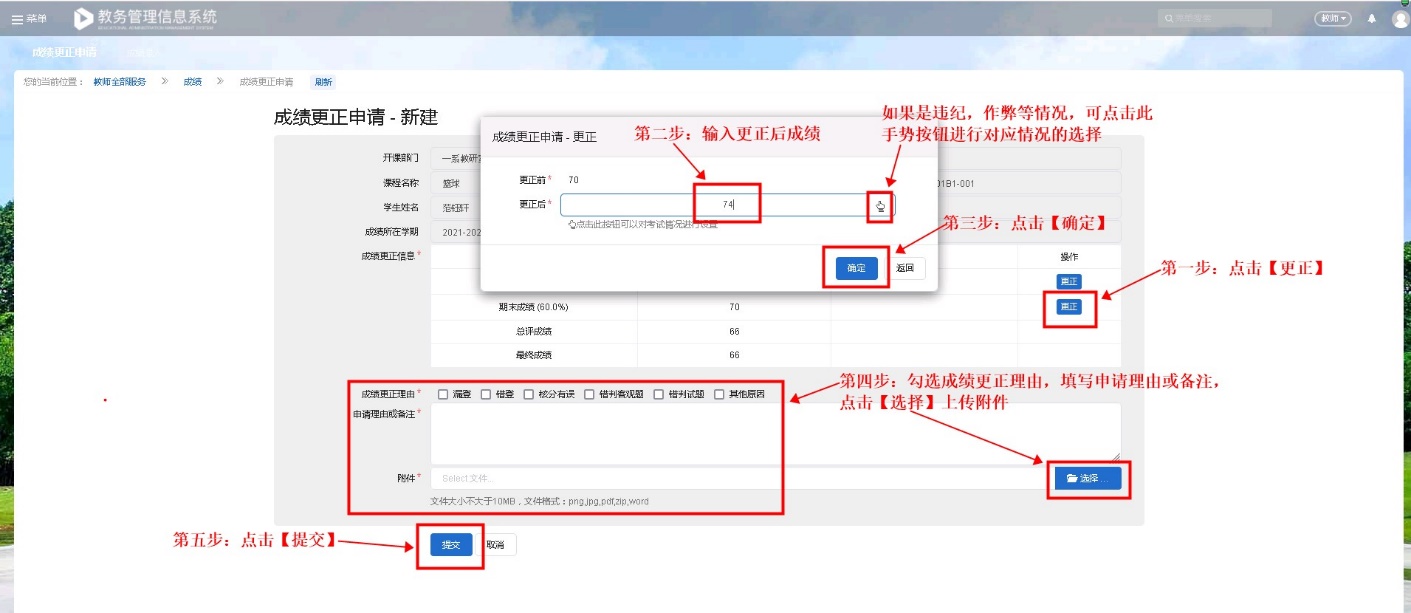 提交后审核状态为已提交，待审核流程结束后审核状态变为通过，即完成了该学生该课程的成绩更正。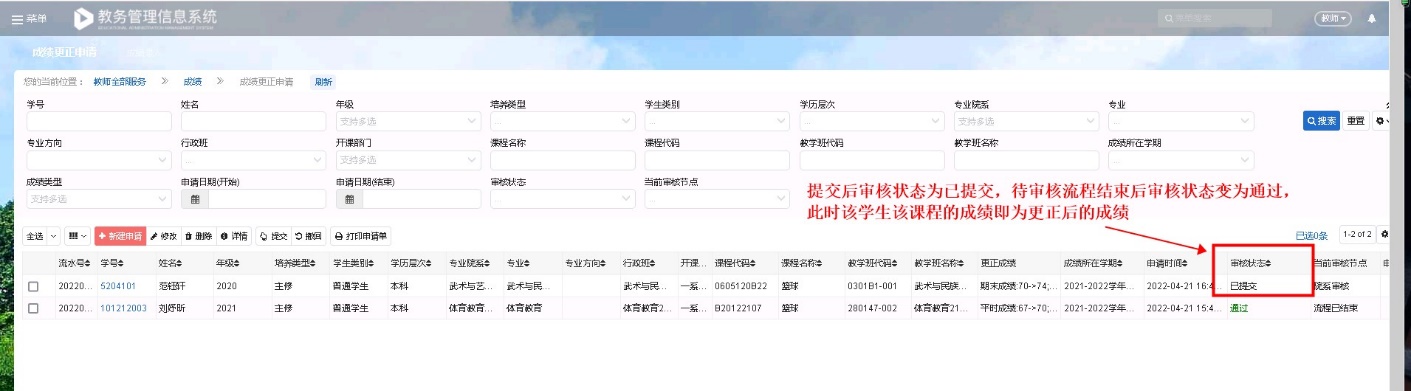 您在使用过程中如果有什么技术问题，可加入这个QQ群咨询技术工程师。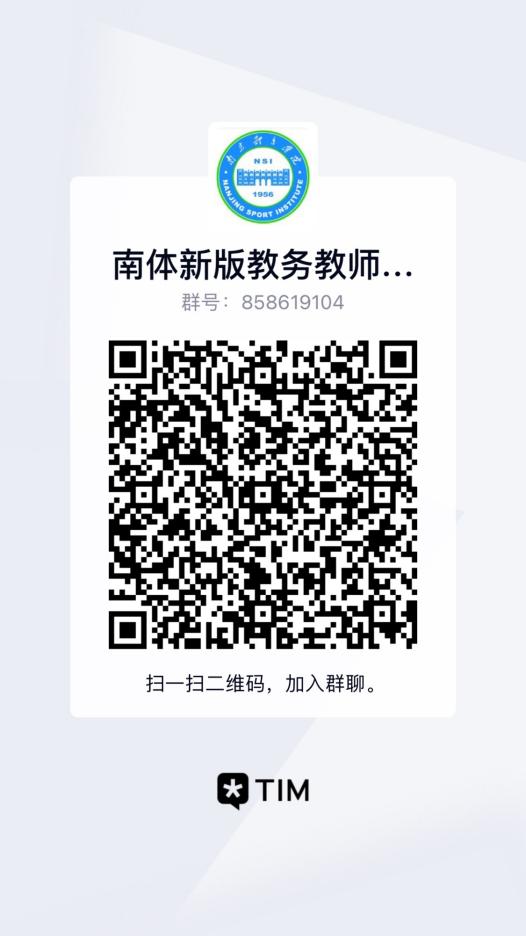 